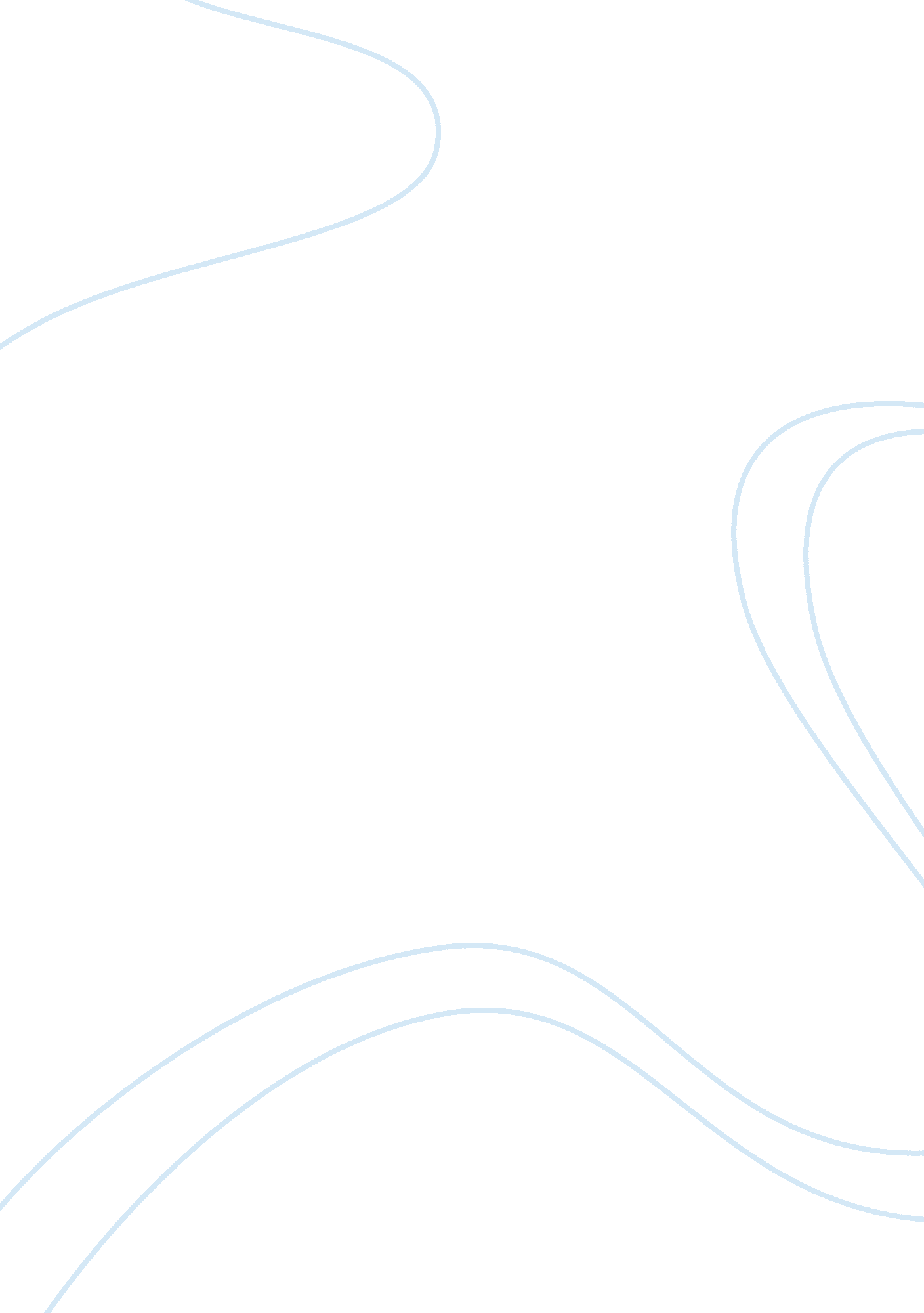 Application for the georgetown universityEducation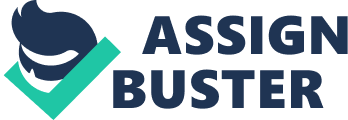 ﻿Application for the Georgetown University 
The way contemporary global organizations manifest increasingly interconnected links in terms of trade, universal values and beliefs, and political ideologies has provided the impetus for one’s decision to pursue higher education in the field of Foreign Service. The Georgetown University’s (GU) Bachelor of Science in Foreign Service has been deemed as the most appropriate academic endeavor that fits one’s personal and professional goals. I have always been intrigued and genuinely interested in politics since I was young. When I first knew about GU in the 8th grade from various peers whose family members and close of kin have pursued higher education there, I knew it is where I want to graduate from. It has always been my dream school. 
I am a gregarious individual, competitive and very confident in a positive way. I am a fast learner and manifested consistent eagerness to learn more and to excel in whatever endeavors I delve into. I struggled with my education at first by inadvertently making marginal choices but I appropriately learned from my mistakes. These minor setbacks made me the person I am today and I believe I am a better person who has clearly identified my goals. I am fighting the odds by pursuing Foreign Service, especially in my region; but it is my strong contention that through the ideals and values promoted by GU through the School of Foreign Service, I would be an instrumental contributor to our shared commitment for justice, equality and the universal availment of the common good. I am also particularly interested in empowering women and in promoting the value of diversity within conformity and adherence to ethical, moral and legal standards. I honestly believe that by being accepted to the program, I would be on my way to fulfilling a crucial task of doing what has originally been destined for me – all for the glory of God. 